Ügyiratszám: HSZ/26788-1/2022. M E G H Í V ÓHajdúszoboszló Város Önkormányzata Képviselő-testületének rendkívüli ülését2022. szeptember 1. napjának 14.00 órájáraa Városháza Pávai-Vajna Ferenc termébe,összehívom, melyre meghívom.NAPIRENDI JAVASLAT:Előterjesztés csapadékvíz fejlesztését célzó pályázat műszaki tartalom módosításáról.Előadó: városfejlesztési irodavezetőZÁRT ÜLÉSEN:Előterjesztés a város ivóvíz- és szennyvízközmű szolgáltatásra vonatkozó hosszú távú megállapodásra.Előadó: kabinetvezetőHajdúszoboszló, 2022. augusztus 25.    ……………………………Czeglédi Gyula sk. 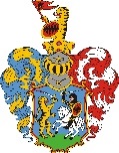 Hajdúszoboszló Város Önkormányzatának Polgármestere4200 Hajdúszoboszló, Hősök tere 1.Önkormányzati KRID azonosító: 144980978Telefon: +36 70 489 4633, e-mail: polgmhiv@hajduszob.hu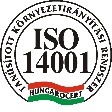 